РОССИЙСКАЯ ФЕДЕРАЦИЯРОСТОВСКАЯ ОБЛАСТЬМУНИЦИПАЛЬНОЕ ОБРАЗОВАНИЕ«ШОЛОХОВСКОЕ ГОРОДСКОЕ ПОСЕЛЕНИЕ»СОБРАНИЕ ДЕПУТАТОВ ШОЛОХОВСКОГО ГОРОДСКОГО ПОСЕЛЕНИЯРЕШЕНИЕ30.11.2012                                       №  8                                  р.п. Шолоховский	В соответствии с ст. 51 Регламента Собрания депутатов Шолоховского городского поселения, рассмотрев предложения правотворческой инициативы, Собрание депутатов Шолоховского городского поселения РЕШИЛО:	1. Утвердить план работы Собрания депутатов Шолоховского городского поселения на 1-е полугодие 2013 года, согласно приложению к настоящему решению.	2. Председателям постоянных комиссий Собрания депутатов Шолоховского городского поселения принять меры по качественной и своевременной подготовке проектов решений.	3. Направить примерный план работы Собрания депутатов Шолоховского городского поселения на 1-е полугодие 2013  года субъектам правотворческой инициативы в Собрании депутатов Шолоховского городского поселения.	4. Настоящее решение вступает в силу со дня его принятия.	5.Контроль за исполнением настоящего решения оставляю за собой.Председатель Собрания депутатов Шолоховского городского поселения                                                   А.В. ДреньПриложение к решению Собрания депутатов Шолоховского городского поселения от 30.11.2012 года №8ПРИМЕРНЫЙ ПЛАН РАБОТЫСобрания депутатов Шолоховского городского поселения на 1-е полугодие 2013 года Председатель Собрания депутатов Шолоховского городского поселения                                             А.В. Дрень«Об утверждении примерногоплана работы Собрания депутатов Шолоховского городского поселения на 1-е полугодие 2013 года»№ п/пНаименование вопросаИнициатор внесения вопросаПредседатель постоянной комиссии, отв. за прохождение проекта решенияСрок проведения заседания1О работе управляющих компаний, ТСЖ на территории Шолоховского городского поселения в зимний период Макаров С.В.Макаров С.В.Январь2План работы Дворца культуры р.п. Шолоховский на 2013г. и расходовании бюджетных средствМакаров С.В.Макаров С.В.Щепоткина О.Г.Январь4О качестве выполнения капитального ремонта домов в 2011, 2012годахОрлова Н.В.Макаров С.В.Февраль5О качестве выполненных работ по ремонту внутрипоселковых и межквартальных дорогЩепоткина О.Г.Макаров С.В.Март6О создании, содержании и охране зеленых насаждений на территории поселенияЛопатиев Е.И.Макаров С.В.Март7Об увеличении налоговой базы в бюджет Шолоховского городского поселенияХаритонова Т.А.Чеснаков В.В.Март8О ходе подготовки к празднованию 60- летия п.ШолоховскийСоколенко Е.А.Никитин Р.Ю.Щепоткина О.Г.Апрель9Отчет о  работе амбулатории п. Шолоховский Щепоткина О.Г.Щепоткина О.Г.Апрель10Об организации летнего отдыха детей, занятости подростковКравцова А.Г.Щепоткина О.Г.Май11О подготовке к отопительному периоду на 2013-2014г.Соколенко Е.А.Макаров С.В.Май12О работе правоохранительных органов  по профилактике правонарушений на территории Шолоховского городского поселенияПятибратова Е.Ю.Никитин Р.Ю.Июнь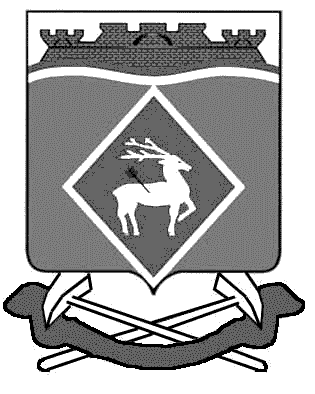 